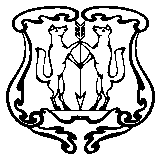 АДМИНИСТРАЦИЯ ГОРОДА ЕНИСЕЙСКА Красноярского краяПОСТАНОВЛЕНИЕ11 ноября 2013 г.                       г. Енисейск                                       № 345-пОб  утверждении  Порядка  содержания и ремонта автомобильных дорог общего пользования  местного  значения города ЕнисейскаВ соответствии с Федеральным законом от 06.10.2003 № 131-ФЗ                «Об общих принципах организации местного самоуправления в Российской Федерации», со статьями 17, 18 Федерального закона от 08.11.2007                       № 257-ФЗ «Об автомобильных дорогах и дорожной деятельности                             в Российской Федерации и о внесении изменений в отдельные законодательные акты Российской Федерации», руководствуясь Уставом города Енисейска, ПОСТАНОВЛЯЮ:1. Утвердить Порядок содержания и ремонта автомобильных дорог общего пользования местного значения города Енисейска согласно приложению к настоящему постановлению.2. Опубликовать постановление в газете «Енисейск-Плюс», а так же на официальном сайте администрации города Енисейска.3. Контроль    за     выполнением     настоящего постановления    оставляю за собой. 4. Постановление вступает в силу в день, следующий за днем его официального опубликования.Глава администрации                                                                       А.В. АвдеевШмик Д.А.8(39195)2-49-49